Муниципальное дошкольное образовательное учреждение «Детский сад № 70»Конспект непосредственно образовательной деятельности по образовательной области «Познавательному развитию» (по ФЭМП) на тему «Путешествие с Красной Шапочкой»(для детей 5 – 6 лет)Подготовила: Краева Виктория Юрьевнавоспитатель 1 категории.Дата утверждения: 20 марта 2018 г.Дата проведения: 29 марта 2018 г.                                                                        г. Ярославль, 2018 год.Задачи.Обучающие:1.закрепить сравнение групп предметов по количеству с помощью составления пар, используя знаки < >, =. за, перед,2. закрепить представление о прямой, кривой, ломаной, замкнутой и незамкнутой линиях.3. уточнить пространственные отношения на, над, слева, справа, за, перед, вверху, внизу.4. закрепить состав числа 2-5.5. закрепить навыки количественного, порядкого, обратного счёта в пределах 10.6. закрепить названия геометрических фигур.7. закрепить умение выделять из группы предметы, отличающиеся каким-либо признаком.Развивающие:1.развивать конструктивные навыки и воображение.2. развивать внимание, память, мышление, связную речь.Воспитывающие: Воспитывать отзывчивость, заботу, доброту, желание помогать.Материалы к занятию:Демонстрационный – силуэты изображения Красной Шапочки, бабушки, волка.Картинки природы с изображением на них прямой, кривой, ломаной, замкнутой и незамкнутой линий. Картинка берёзы для уточнения пространственных отношений, «пирожки» с математическим выражениями в пределах 5, картинка с изображением грибов, для игры «Какой предмет лишний»,Картинка с изображением цветочного поля.Раздаточный – листки с заданием, наборы геометрических фигуры для игры «Выложи зверя», линейки, простые карандаши.Сюрпризный момент – корзинка с пирожками.Предшествующая работа: чтение сказки Шарля Перро «Красная Шапочка», разучивание физкультминутки.Ход занятия.Воспитатель: Ребята, вы хотите отправиться в путешествие в сказку? (да)Но отправиться туда можно при одном условии, если вы ответите на вопросы. Согласны? (Да) Тогда слушайте:- Что сейчас утро или день?- Что наступает после вечера?- Когда вы приходите в детский сад?- Сколько дней в недели?- Какой день был вчера?- Какой день идёт за пятницей?- Какой день между воскресеньем и пятницей?- Какой день будет завтра, если сегодня вторник?- Какой третий день недели? Седьмой? Пятый?- Посчитайте по порядку от 1 до 10.- Посчитайте обратным счётом от 10до 1.- Назовите арифметические знаки, которые вы знаете (<, >,+, -, =)Молодцы, теперь можно и в сказку отправляться, а в какую, узнаете, отгадав загадку:Маленькая девочкаВесело бежитПо тропинке к домику,Что в лесу стоит.Нужно этой девочкеК бабушке скорейОтнести корзинкуС пирожками ей.- Как называется сказка, в которую мы отправляемся в путешествие?- Правильно, Красная Шапочка, а написал её замечательный французский сказочник,Шарль Перро. А вот и сама красная Шапочка (выставляют на доску силуэтную картинку Красной Шапочки).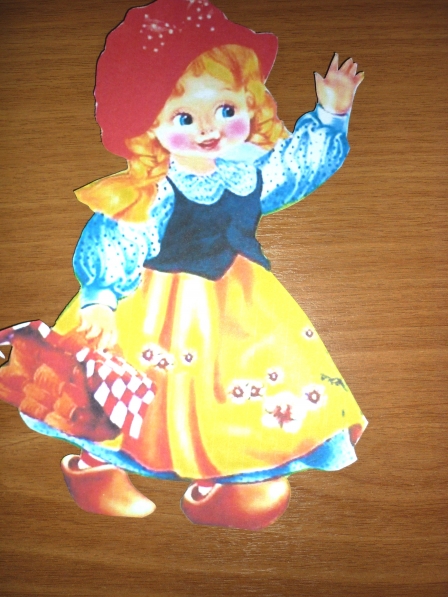 Воспитатель: Она уже готова идти к бабушке, но в лесу живёт злой волк, который может обидеть девочку.- Поможем  Красной шапочке дойти до бабушки? (Да)Тогда отправляемся в путь.Вышла Красная Шапочка из дома и отправилась вот по такой дороге (показ).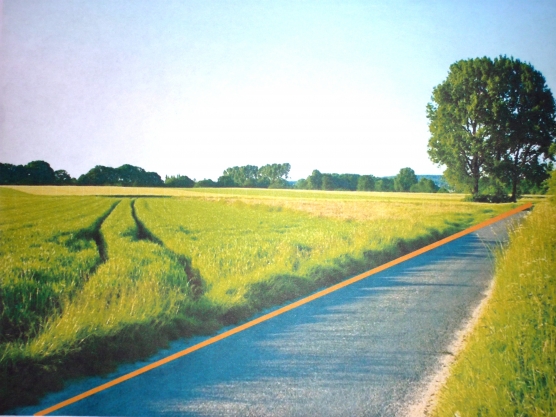 На какую линию она похожа? (прямую).Дошла Красная Шапочка до одиноко стоящего дерева (показ картинки).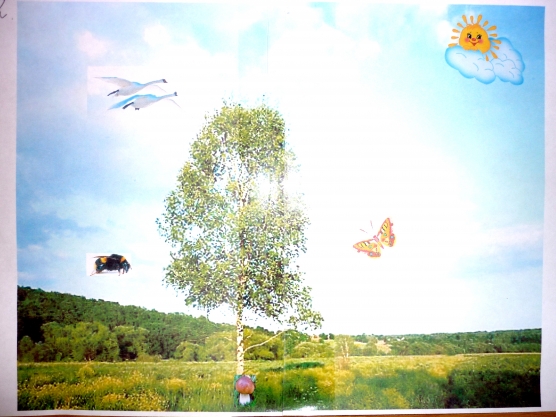 - Как называется это дерево? (берёза).- Как вы догадались? (только у березы белая кора с черными крапинками).Видит Красная Шапочка…- А что видит, расскажите?Справа от березы – бабочка, слева – шмель. Под березой гриб. Слева над березой – лебеди. Справа над березой облачко и солнышко.- А за березой раскинулось цветочное поле с красивыми цветами (показ).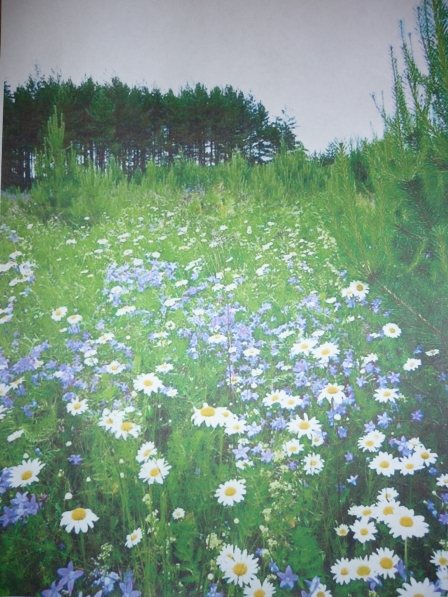 - Какие цветы растут в поле? (ромашки и колокольчики).Остановилась девочка и стала собирать букет. Помогите Красной Шапочке сосчитать, сколько каких цветов она собрала.Задание №1. (на листке) составьте пары и сравните количество цветков с помощью знаков <, >.- Сколько ромашек сорвала Красная Шапочка? (4).- Сколько колокольчиков?(5).- Какой цифрой обозначили количество ромашек? (4). Почему?- Какой цифрой обозначили количество колокольчиков? (5). Почему?- Чего меньше ромашек или колокольчиков? На сколько?- Какой знак вы поставили и почему?Молодцы! Помогли Красной Шапочке сосчитать цветы.Идет Красная Шапочка по лесу, а тропинка вдруг стала вот такая (показ).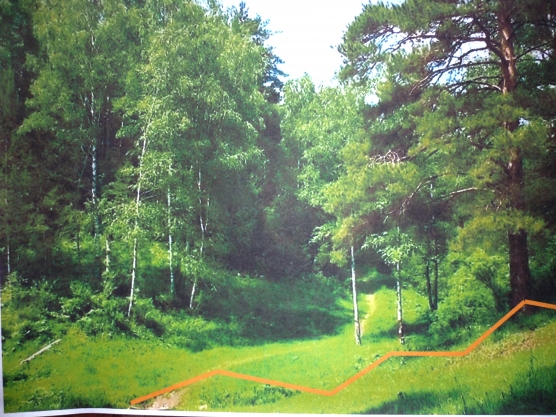 - На какую линию похожа тропинка? (ломаную).Идет Красная Шапочка по тропинке и видит, что прячутся за кустиками какие – то звери. Уж не волк ли это? Давайте поможет Красной шапочке узнать, что это за звери.Игра «Собери зверя».Из геометрических фигур выложите зверя.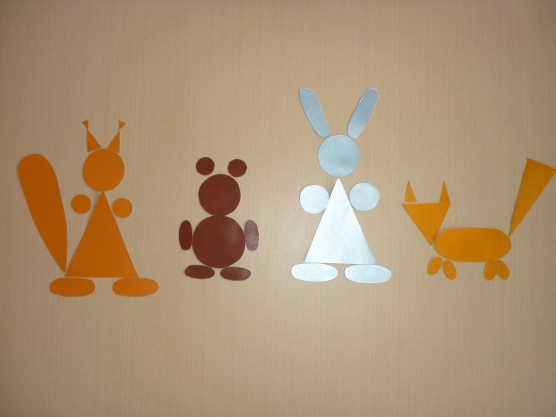 - Какие животные у вас получились? (лиса, заяц, белка, медведь).- Сколько и каких фигур понадобилось дл выполнения зайца? Медведя? Лисы? Белки?- Для выполнения, какого животного понадобилось больше всего фигур?- Для каких животных понадобилось меньше фигур, чем для остальных7Красная Шапочка пригласила зверушек с собой, ведь всем вместе веселее идти.Идет Красная шапочка со зверушками дальше, а дорога стала вот такой (показ).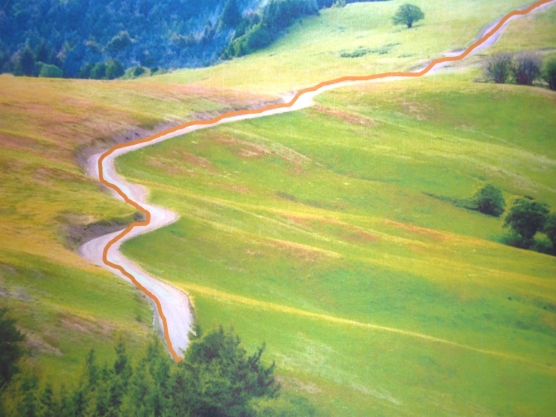 - На какую линию похожа дорога? (кривую)Увидела Красная Шапочка, что вдоль тропинки растут грибы (показ).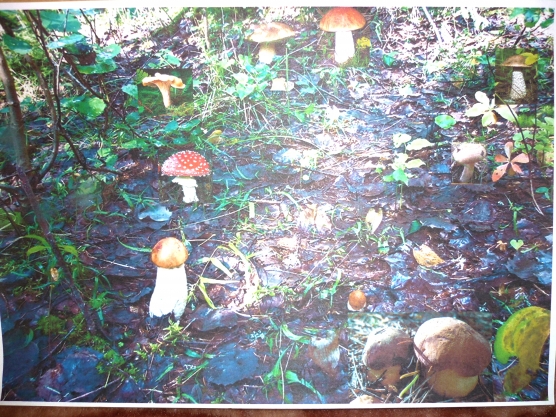 Думает, наберу грибов, вот бабушка обрадуется. А звери стали ей помогать.Физкультминутка.Все зверушки на опушке (идут по кругу, взявшись за руки)Ищут грузди и волнушки.Белочки скакали (скачут подскоками)Рыжики срывали («срывают грибы»),Лисичка бежала, (бегут, как лисичка)Лисички собирала («срывают грибы»),Скакали зайчата, (скачут на двух ногах)Искали опята, («срывают грибы»)Медведь приходил, (идут вперевалку)Мухомор раздавил. (топают ногой)- Все вместе собрали вот такие грибы, (показ)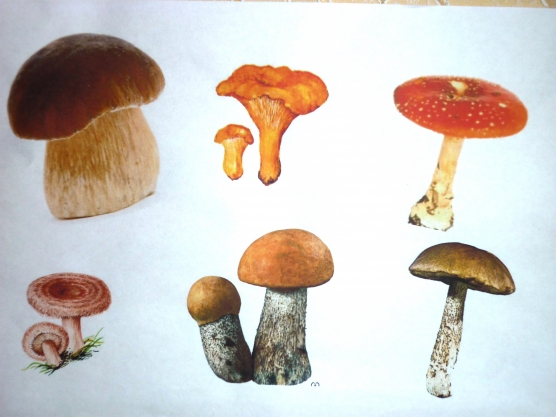 - Какие грибы вы видите на картинке?- все ли грибы можно взять с собой? (нет)-Почему? (мухомор ядовитый)- правильно ли поступил медведь, растоптав мухомор? (нет, мухоморами лечатся лоси)Мухомор красивый гриб,Только очень ядовит.Лоси лишь его едятИ при этом говорят:- Нет надежнее микстурыСъел -  и нет температуры.Лечит коклюш и бронхит,Съел – и горло не болит.Мухомор целебный гриб,Он для нас не ядовит.(В.Трусов)Молодцы, помогли Красной Шапочке разобраться с грибами, можно идти дальше.Идёт Красная Шапочка, а на пути лесное озеро, (показ)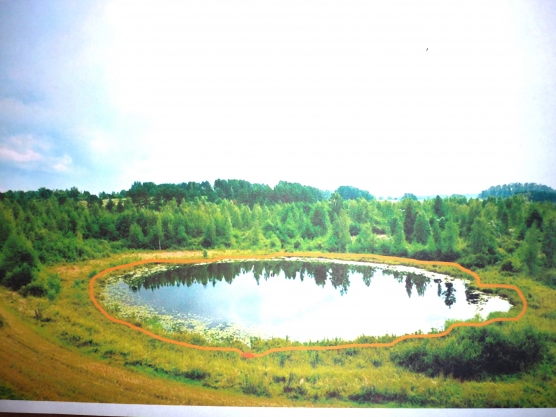 Решила девочка обойти озеро, а зверушки остались отдыхать. Пошла она вокруг озера и вернулась опять на то место, где зверушки отдыхали. Почему?- На какую линию похожа дорога вокруг озера? (замкнутую)- Что есть у замкнутой линии? (область и граница)Собралась Красная Шапочка идти дальше, а тут из-за кустов выскочил голодный, злой волк. (показ)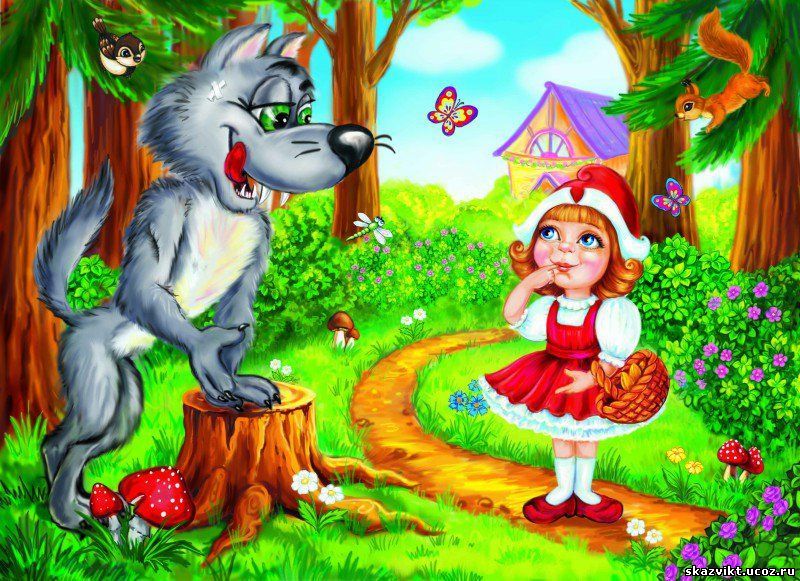 Испугались звери и разбежались кто куда. Давайте обхитрим волка, ведь в корзиночке у Красной Шапочке есть пирожки. Угостим волка?Задание. На пирожках написаны математические выражения, их нужно решить. Если ответ будет меньше трёх – пирог волку, если больше трёх – бабушке.Дети решают математические выражения.1+3=5-4=3+2=4-2=5-1=1+4=- Какие пироги мы отдали волку? Прочитайте выражения, где ответ меньше трёх.А пока волк ест пирожки, мы проводим Красную Шапочку к бабушке, но на пути болото, которое нужно обойти, (показ)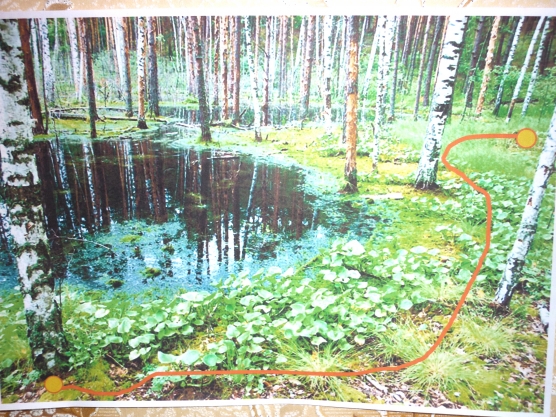 - На какую линию похожа дорожка вокруг болота? (незамкнутую)- Чем отличается незамкнутая от замкнутой? (у незамкнутой есть два конца)Посмотрите, а вот и бабушка встречает Красную Шапочку.(показ)Молодцы, ребята, помогли Красной Шапочке обхитрить злого волка и добраться до бабушки.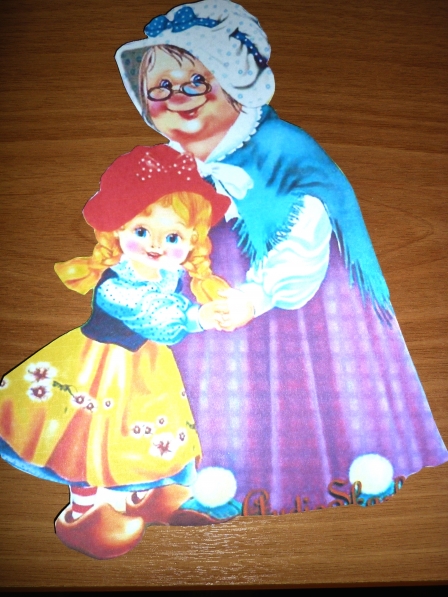 Красная Шапочка и бабушка хотят угостить вас за вашу доброту и отзывчивость, ведь не даром в народе говорят «Жизнь дана на добрые дела».